Téma týdne „Májové kouzlení“ Než se opět sejdeme, dejme dětem prostor : 1) Rozvržení činností  tak, jako máme ve školcea) Ranní cvičení b) Komunitní kruh c) Svačinka d) Řízená činnost, dle plánu - pracovní listy, předmatematická gramotnost, předčtenářská gramotnost, výtvarná výchova, vaření, rytmika, atp.… (všechny činnosti, které lze, provádějte venku na procházce,na zahradě, na balkóně- Pobyt venku nechte děti pomáhat Příprava stolu k obědu . Sklizení po obědě. Příprava stolu k večeři . Sklizení po večeři. e) Odpočinek po obědě – při pohádce 2) Předškoláci si každý den vypracují pracovní list.3) Procvičování mluvidel4) Ranní cvičení – ranní cvičení a protažení. Přidat se může celá rodina. 5) Komunitní kruh –můžete si  sednout na koberec nebo na polštáře, udělat si pohodlí a povídat si na dané téma. PONDĚLÍ  4.5.Ranní cvičení – Travička /šátek, kapesník, utěrka,žínka/Komunitní kruh 1. Znaky jara – nejlépe na zahradě a hledat jaro kolem sebe   2. Vyprávění co jsme dělali o víkendu –trénování paměti  3. Zelená se travička – co už roste a jaká zvířata ve volné přírodě známe, která se probudila ze zimního spánku ,hmyz hledá potravu na prvních květech, proto bychom je neměli zbytečnětrhat… 4. Otázka dne: Kdo je tvůj hrdina? Proč?   5. Básnička ze cvičení – trénování paměti6. Písnička Travička zelená a můžete přidat tu, kterou si doma rádi zpíváte Svačina/pauza cca 30min Logopedie Procvičování motoriky mluvidel: Vypláznout jazyk-co nejvíce, pak olizovat spodní ret, doprava, doleva, jazyk tlačit na horní patro silou, do tváře vpravo a vlevo, nafukování tváří - střídavě nafukovat levou a pravou tvář, obě dohromady, špulíme rty na pusinku, doširoka otevíráme pusu, co nejvíc to jde, vyfukujeme vzduch s přivřenými rty-koník frkáMaminky cvičí také pilně – až sundáte roušku, budete minimálně o 5 let mladší Jazykolamy:   Kobyla kopyty klapalaKopyto klopýtlo Kotě v bytě hbitě motá nitěKyklop koulí kouli od poklopu ke poklopu Poslal posel posla pro salám  Strč prst skrz krk  Zebru zebou zuby, zubr se zas zubí.  Pobyt a hra venku OBĚD Příprava a sklízení viz výše.  ODPOČINEK pohádka na odpočinek : https://www.veselepohadky.cz/o-linem-jezkovi-vendelinovi-mluvene-slovo/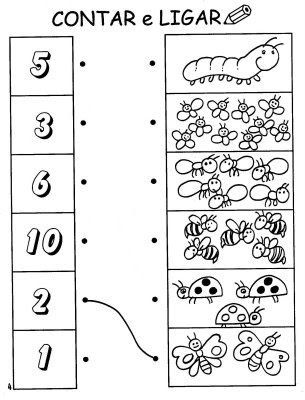 Zjara první ona vstáváKlek  sedmo, ruce volně položenéSníh si z hlavy setřepáváKlek,ruce ve vzpažení,pomalu třepeme šátkem a zpět do kleku sedmoV létě pod kosou se skloníVzpor klečmo,ohnutý předklon, předklon hlavyA až k hvězdám sladce voníVzpor ležmo, prohnutá záda, zakloněná hlavaNa podzim, když vítr skučí, bere zemi do náručíSed skřižný skrčmo, úklony stranou, ruka se šátkem ve vzpažení, šátek při úklonu až na zemV zimě v polích, na zahraděSed skrčmoPeřinu přitáhne k braděLeh na zádech skrčmo, kolena přitažená k braděAby zjara první vstala, sníh si z hlavy setřepalaStoj spatný, ruce ve vzpažení, šátkem pomalu třepeme do připažení